Sarajevo,23.6.2020.Pozorište mladih TuzlaPoštovani prijatelji,Naš tim Internacionalnog srednjoškolskog teatarskog stvaralaštva Juventafest je izuzetno obradovan viješću da su Udruženje „Mladi Tuzle“ i Pozorište mladih Tuzle,pokrenuli inicijativu osnivanja Mješovite srednje „Savremeno-umjetničke škole“ Tuzla.Ovako koncipirana srednja škola je odavno bila potrebna u našoj državi,a Tuzla bi bila prva njenim uspostavljanjem.Škola bi nudila i ostvarivala pomoć u afirmaciji scenskih umjetnosti i umjetnika, afirmaciji teatarske umjetnosti i ostalih kompatibilnih umjetnosti što bi bilo od izuzetne važnosti,pa tako bi ova sjajana ideja zasigurno dala gradu Tuzli ,a i šire ,izuzetan edukativan značaj.  Rad na edukaciji osvještavanja mladih o značaju kulture. Njegovanje kulturnih različitosti na našim prostorima, rad sa umjetnicima iz manjih sredina, razvoj i dostignuća iz oblasti izvođačke umjetnosti u cilju unaprijeđenja znanja i osposobljavanja za rad iz oblasti umjetničkih projekata, podrška u razvoju i izgradnji kapaciteta novih organizacija umjetnika, učestvovanje u javnom izvođenju dramskih, likovnih, teatarskih, , muzičkih, plesnih, lutkarskih i drugih projekata,a tome bi doprijela ovakva srednjoškolska institucija. Edukacija mladih kroz radionice glume, plesa i drugih scenskih djelatnosti, saradnja sa udruženjima koja se bave sa istim ili sličnim djelatnostima u zemlji i inostranstvu.Primarna ciljna skupina su mladi srednjoškolske dobi sa interesom za umjetnost i kulturu .I zato mislim da bi ovakvu značajnu ideju trebalo realizovati.Srdačno,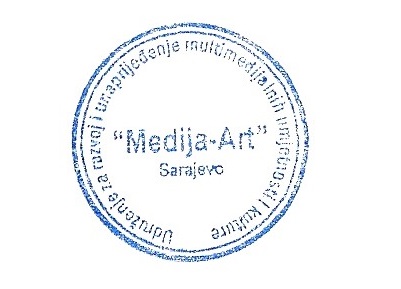 Jasna Diklić                                                                                                                                                             Predsjednica Udruženja i Umjetnička direktorica Juventafestajasna_d@hotmail.com 